NÁRODNÁ RADA SLOVENSKEJ REPUBLIKY VII. volebné obdobie905VLÁDNY NÁVRH ZÁKONz ....................... 2018,ktorým sa mení a dopĺňa zákon Národnej rady Slovenskej republiky č. 162/1995 Z. z. o katastri nehnuteľností a o zápise vlastníckych a iných práv k nehnuteľnostiam (katastrálny zákon) v znení neskorších predpisov a ktorým sa menia a dopĺňajú niektoré zákonyNárodná rada Slovenskej republiky sa uzniesla na tomto zákone:Čl. IZákon Národnej rady Slovenskej republiky č. 162/1995 Z. z. o katastri nehnuteľností a o zápise vlastníckych a iných práv k nehnuteľnostiam (katastrálny zákon) v znení zákona č. 222/1996 Z. z., zákona č. 255/2001 Z. z., zákona č. 419/2002 Z. z., zákona č. 173/2004 Z. z., zákona č. 669/2007 Z. z., zákona č. 568/2007 Z. z., zákona č. 384/2008 Z. z., zákona č. 304/2009 Z. z., zákona č. 103/2010 Z. z., zákona č. 345/2012 Z. z., zákona č. 180/2013 Z. z. a zákona č. 125/2016 Z. z. sa mení a dopĺňa takto:Nadpis § 2 znie: „Informačný systém katastra“.V § 3 sa vypúšťajú odseky 15 a 16.Za § 3 sa vkladá § 3a, ktorý vrátane nadpisu znie:„§ 3aIná oprávnená osobaIná oprávnená osoba je osoba oprávnená z práva k nehnuteľnosti, a to záložný veriteľ, oprávnený z predkupného práva, oprávnený z vecného bremena, nájomca, správca majetku štátu, správca majetku vyššieho územného celku, správca majetku obce, Slovenský pozemkový fond a správca lesného pozemku, ak nakladajú s pozemkami nezistených vlastníkov podľa osobitného predpisu.1)“. Poznámka pod čiarou k odkazu 1 znie:„1) § 13 zákona Národnej rady Slovenskej republiky č. 180/1995 Z. z. o niektorých opatreniach na usporiadanie vlastníctva k pozemkom v znení neskorších predpisov.“. Doterajší odkaz 1 sa označuje ako odkaz 1aa a doterajšia poznámka pod čiarou k odkazu 1 sa označuje ako poznámka pod čiarou k odkazu 1aa.V § 6 ods. 1 písm. c) úvodná veta znie: „stavby spojené so zemou pevným základom, a to prienikom so zemským povrchom alebo priemetom ich vonkajšieho obvodu na zemský povrch, ktoré“.V § 6 ods. 1 písm. c) sa vypúšťa piaty bod.Poznámka pod čiarou k odkazu 1aa znie:„1aa) Napríklad § 51 zákona č. 543/2002 Z. z. o ochrane prírody a krajiny v znení neskorších predpisov, § 15 ods. 5 zákona č. 49/2002 Z. z. o ochrane pamiatkového fondu v znení neskorších predpisov.“.V § 6 sa vypúšťa odsek 2. Doterajšie odseky 3 a 4 sa označujú ako odseky 2 a 3. V § 6 odsek 2 znie:„(2) V pochybnostiach, či ide o predmet evidovania v katastri, rozhoduje Úrad geodézie, kartografie a katastra Slovenskej republiky (ďalej len „úrad“); na toto rozhodovanie sa nevzťahuje správny poriadok. Okresný úrad oznámi účastníkovi konania o návrhu na vklad alebo tomu, v prospech koho sa má vykonať zápis do katastra, že úradu predložil vec na rozhodnutie, či ide o predmet evidovania v katastri. Úrad rozhodne o tom, či ide o predmet evidovania v katastri do 30 dní odo dňa doručenia žiadosti okresného úradu o vydanie rozhodnutia. Úrad oznámi rozhodnutie, či ide o predmet evidovania v katastri okresnému úradu do piatich dní odo dňa jeho vydania a zároveň toto rozhodnutie zverejní na svojom webovom sídle a na elektronickej úradnej tabuli.“. V § 7 písm. b) sa slová „o cenách poľnohospodárskych a lesných pozemkov“ nahrádzajú slovami „o cene nehnuteľnosti“.V § 7 písmeno c) znie:„c) údaje o právach k nehnuteľnostiam, údaje o vlastníkovi nehnuteľnosti (ďalej len „vlastník“) a o inej oprávnenej osobe, ak ide o fyzickú osobu, meno, priezvisko, rodné priezvisko, dátum narodenia, rodné číslo a ak ide o cudzinca iný identifikátor a miesto trvalého pobytu, ak ide o právnickú osobu, názov, sídlo a identifikačné číslo, ako aj údaje o skutočnostiach súvisiacich s právami k nehnuteľnostiam,“.Poznámka pod čiarou k odkazu 5b znie:„5b) Zákon Národnej rady Slovenskej republiky č. 180/1995 Z. z. v znení neskorších predpisov.“.Nadpis tretej časti znie: „Orgány štátnej správy na úseku katastra a súčinnosť pri spravovaní katastra“.V § 11 ods. 1 sa slová „Úrad geodézie, kartografie a katastra Slovenskej republiky (ďalej len „úrad“)“ nahrádzajú slovom „úrad“.§ 12 vrátane nadpisu znie:„§ 12Pôsobnosť úradu(1) Úrad riadi, kontroluje a usmerňuje výkon štátnej správy na úseku katastra,vypracúva koncepciu rozvoja katastra,poskytuje a zverejňuje údaje z katastra v rozsahu a za podmienok podľa § 68 a 69 tohto zákona alebo osobitných predpisov,5c) spravuje katastrálny operát,spravuje informačný systém katastra, rozhoduje o odvolaní proti rozhodnutiu o zamietnutí vkladu,vykonáva štátny dozor na úseku katastra a na úseku geodézie a kartografie a ukladá sankcie,overuje spôsobilosť rozhodovať o návrhu na vklad, rozhoduje v pochybnostiach podľa § 6 ods. 2,rozhoduje v pochybnostiach o spôsobe aktualizácie katastrálnej mapy,zabezpečuje medzinárodnú spoluprácu na úseku katastra,zabezpečuje zostavenie registra obnovenej evidencie pozemkov,5d)zabezpečuje obnovu katastrálneho operátu a rozhoduje o jej začatí,zabezpečuje zdrojovú evidenciu pre tému priestorových údajov parcely katastra nehnuteľností.5e)(2) Úrad spracúva osobné údaje fyzickej osoby ako dotknutej osoby aj bez jej súhlasu kopírovaním, skenovaním alebo iným zaznamenávaním týchto údajov v rozsahu nevyhnutnom na účely katastra.“.Poznámky pod čiarou k odkazom 5c až 5e znejú:„5c) Napríklad § 6 zákona č. 18/2018 Z. z. o ochrane osobných údajov a o zmene a doplnení niektorých zákonov.5d) § 1 zákona Národnej rady Slovenskej republiky č. 180/1995 Z. z. v znení neskorších predpisov.5e) Príloha č. 1 šiesty bod k zákonu č. 3/2010 Z. z. o národnej infraštruktúre pre priestorové informácie.“.V § 14 ods. 2 písm. a) sa slovo „noriem“ nahrádza slovom „predpisov“.§ 18 vrátane nadpisu znie:„§ 18Pôsobnosť okresného úradu Okresný úradrozhoduje v katastrálnom konaní,zapisuje práva k nehnuteľnostiam,spravuje a aktualizuje katastrálny operát v mene úradu v súlade s právnym stavom a so skutočným stavom na základe ohlásených zmien, zmien zistených pri prešetrovaní údajov katastra, zmien zistených pri revízii údajov katastra a zmien zistených pri obnove katastrálneho operátu; katastrálny operát spravuje a aktualizuje v súčinnosti s vlastníkmi, s inými oprávnenými osobami, obcami a so štátnymi orgánmi,vydáva verejné listiny, ktoré potvrdzujú práva a povinnosti k nehnuteľnostiam a iné skutočnosti týkajúce sa nehnuteľností podľa § 69,kontroluje geodetické a kartografické činnosti, ktorých výsledky sa majú prevziať do katastra, a overuje geometrické plány,spracúva sumárne údaje o pôdnom fonde,prejednáva priestupky proti poriadku v štátnej správe na úseku katastra a v konaní o porušení poriadku na úseku katastra právnickými osobami,spravuje pozemkové knihy a železničnú knihu,poskytuje v mene úradu údaje z katastra,overuje kópie alebo rovnopisy verejných listín alebo iných listín, na ktorých základe sa má vykonať zápis v katastri, ako aj kópie geometrických plánov pre potreby správy a aktualizácie katastra v súlade s právnym stavom a so skutočným stavom,vykonáva ďalšie činnosti podľa osobitných predpisov.5f)Okresný úrad spracúva osobné údaje fyzickej osoby ako dotknutej osoby aj bez jej súhlasu kopírovaním, skenovaním alebo iným zaznamenávaním týchto údajov v rozsahu nevyhnutnom na účely katastra.“.Poznámka pod čiarou k odkazu 5f znie:„5f) Napríklad zákon Národnej rady Slovenskej republiky č. 180/1995 Z. z. v znení neskorších predpisov, zákon Národnej rady Slovenskej republiky č. 215/1995 Z. z. v znení neskorších predpisov.“.V § 23 odsek 2 znie: „(2) Pri elektronickom podaní musia byť všetky prílohy podané v elektronickej podobe a autorizované podľa osobitného predpisu.6a)“.Poznámka pod čiarou k odkazu 6a znie:„6a) Zákon č. 305/2013 Z. z. o elektronickej podobe výkonu pôsobnosti orgánov verejnej moci a o zmene a doplnení niektorých zákonov (zákon o e-Governmente) v znení neskorších predpisov.“.Medzi § 23 a 26 sa vložia § 24 a 25, ktoré znejú:„§ 24Návrh  na začatie katastrálneho konania musí obsahovaťidentifikačné údaje navrhovateľa v rozsahumeno, priezvisko, rodné priezvisko, dátum narodenia, rodné číslo alebo ak ide o cudzinca iný identifikátor, miesto trvalého pobytu, adresu na doručovanie v tuzemsku, ak je odlišná od miesta trvalého pobytu, údaj o štátnej príslušnosti, ak ide o fyzickú osobu,názov, identifikačné číslo, sídlo, adresu na doručovanie, ak je odlišná od sídla, ak ide o  právnickú osobu, názov okresného úradu, ktorému je návrh adresovaný,uvedenie predmetu návrhu, označenie právneho úkonu, na ktorého základe má vzniknúť, zmeniť sa alebo zaniknúť právo k nehnuteľnosti, ak ide o návrh na vklad,označenie nehnuteľností podľa § 42 ods. 2 písm. c),označenie veľkosti spoluvlastníckeho podielu vyjadreného zlomkom k celku,číslo úradného overenia geometrického plánu, ak sa pozemok rozdeľuje alebo zlučuje, alebo pri zriadení vecného bremena k časti pozemku alebo pri zápise údajov podľa § 46 ods. 2 až 4, 6 až 8,údaj o mieste a dátume zverejnenia povinne zverejňovanej zmluvy, ak ide o povinne zverejňovanú zmluvu,označenie príloh, žiadosť o zaslanie oznámenia o vykonaní záznamu, oznámenia o vykonaní poznámky alebo žiadosť o zaslanie oznámenia o výsledku prešetrenia zmien údajov katastra prostredníctvom elektronickej pošty na uvedenú elektronickú adresu alebo do elektronickej schránky, ak navrhovateľ žiada oznámiť vykonanie zápisu do katastra alebo oznámiť výsledok prešetrenia údajov katastra v elektronickej podobe,žiadosť o urýchlené konanie o vklade, ak navrhovateľ žiada o jeho urýchlenie.(2) Návrh na začatie katastrálneho konania v elektronickej podobe prijíma okresný úrad prostredníctvom prístupového miesta.7b) (3) Okresný úrad zaeviduje dátum a čas prijatia návrhu na začatie katastrálneho konania. Ak bol návrh na začatie katastrálneho konania podaný v listinnej podobe, okresný úrad vyznačí na návrhu dátum a čas prijatia návrhu.(4) Ak je návrh na začatie katastrálneho konania podaný v listinnej podobe, musí navrhovateľ predložiť prílohy v listinnej podobe v origináli alebo v úradne osvedčenej kópii.§ 25Ak fyzická osoba nemá adresu evidovanú v registri obyvateľov Slovenskej republiky a v návrhu na začatie katastrálneho konania neuvedie adresu na doručovanie v tuzemsku, doručuje okresný úrad písomnosti tejto fyzickej osobe oznámením na úradnej tabuli okresného úradu a na webovom sídle príslušného okresného úradu. Písomnosť sa považuje po 15 dňoch od zverejnenia oznámenia na úradnej tabuli okresného úradu za doručenú, a to aj vtedy, ak sa adresát o tom nedozvie.“.Poznámka pod čiarou k odkazu 7b znie:„7b) § 5 zákona č. 305/2013 Z. z. v znení zákona č. 273/2015 Z. z.“.V § 26 odsek 1 znie:„(1) Zamestnanec vykonávajúci štátnu službu na úseku katastra a člen komisie zriadenej na obnovu katastrálneho operátu je v katastrálnom konaní v odôvodnených prípadoch oprávnený v nevyhnutnej miere vstupovať na nehnuteľnosti, ktorých sa konanie týka.“.V § 30 odsek 3 znie:„(3) Pred podaním návrhu na vklad v elektronickej podobe alebo v listinnej podobe môže účastník konania vyplniť oznámenie o návrhu na vklad v elektronickej podobe. Ak do 90 dní od vyplnenia oznámenia o návrhu na vklad účastník konania nepodá návrh na vklad, na oznámenie sa neprihliada.“.V § 30 sa vypúšťa odsek 4. Doterajšie odseky 5 a 6 sa označujú ako odseky 4 a 5.V § 30 ods. 4 sa vypúšťa písmeno c).Doterajšie písmená d) a e) sa označujú ako písmená c) a d). V § 30 sa odsek 4 dopĺňa písmenami e) až g), ktoré znejú:„e) čestné vyhlásenie o splnení podmienok podľa § 59a Obchodného zákonníka alebo čestné vyhlásenie, že sa tieto podmienky na danú obchodnú spoločnosť nevzťahujú, f) poverenie právnickej osoby udelené jej zamestnancovi, ak je účastníkom konania o návrhu na vklad právnická osoba, ktorá písomne poverí svojho zamestnanca v rámci svojej podnikateľskej činnosti podaním návrhu na vklad,g) listiny, ktoré majú dôkaznú hodnotu pre konanie o návrhu na vklad.“.V § 30 odsek 5 znie:„(5) Predmetom návrhu na vklad musia byť všetky právne úkony, ktoré obsahuje zmluva a podliehajú vkladu, a všetky nehnuteľnosti, týkajúce sa právnych úkonov, ktoré obsahuje zmluva. Prílohou návrhu na vklad môže byť len jedna zmluva, obsahom ktorej môže byť viac právnych úkonov.“. V § 33 ods. 2 sa za písmeno a) vkladá nové písmeno b), ktoré znie:„b) vykonávanie štátnej služby na úseku katastra v trvaní najmenej tri mesiace a“.Doterajšie písmeno b) sa označuje ako písmeno c).V § 33a ods. 3 sa na konci pripája táto veta: „Skúšku pred komisiou na overovanie je možné opakovať najviac dvakrát, najskôr po uplynutí troch mesiacov od neúspešného vykonania skúšky.“.V § 33a ods. 4 sa na konci pripája táto veta: „Na odobratie oprávnenia na spôsobilosť rozhodovať o návrhu na vklad sa nevzťahuje správny poriadok.“.V § 33a ods. 5 sa za slovo „skúšky“ vkladajú slová „a o postupe pri odobratí oprávnenia na spôsobilosť rozhodovať o návrhu na vklad“.V § 35 ods. 1 sa na konci pripája táto veta: „Návrh na vykonanie záznamu možno podať aj prostredníctvom elektronického formulára, ktorý úrad zverejní na svojom webovom sídle.“.V § 35 odsek 2 znie:„(2) Prílohou návrhu na vykonanie záznamu jeverejná listina alebo iná listina, ktorá potvrdzuje právo k nehnuteľnosti; ak ide o zápis záložného práva, ktoré vzniká zo zákona, listinu preukazujúcu existenciu pohľadávky nie je potrebné prikladať,identifikácia parciel, ak vlastnícke právo k nehnuteľnosti nie je zapísané v liste vlastníctva,iné listiny, ktoré majú dôkaznú hodnotu pre konanie.“.§ 36a znie:„§ 36aAk je vlastnícke právo k nehnuteľnosti zapísané na liste vlastníctva a na vykonanie záznamu je predložená ďalšia verejná listina alebo iná listina, ktorá nevychádza z údajov katastra, okresný úrad nevykoná záznam a túto skutočnosť oznámi tomu, kto ju predložil a tomu, v koho prospech právo k nehnuteľnosti svedčí podľa listiny. Okresný úrad súčasne vyzve dotknuté osoby, aby uzavreli dohodu alebo podali na súde žalobu o určenie práva k nehnuteľnosti.Ak je na vykonanie záznamu predložené súdne rozhodnutie, ktoré je záväzné pre osobu zapísanú v katastri a priamo sa dotýka jej práva k nehnuteľnosti, okresný úrad vykoná záznampodľa výroku súdneho rozhodnutia, vyznačením stavu pred právnym úkonom, dobrovoľnou dražbou alebo inou právnou skutočnosťou, ak súd rozhodol o neplatnosti právneho úkonu, neplatnosti dobrovoľnej dražby alebo inej právnej skutočnosti, vyznačením stavu pred rozhodnutím o povolení vkladu, pred vykonaním záznamu alebo pred rozhodnutím o oprave chyby v katastrálnom operáte, ak správny súd rozhodol o ich zrušení.Ak je na vykonanie záznamu predložené súdne rozhodnutie, ktoré v dôsledku ďalšej právnej zmeny nie je záväzné pre osobu zapísanú v katastri, okresný úrad záznam nevykoná a o vydaní súdneho rozhodnutia zapíše do katastra poznámku na dobu dvoch mesiacov od jej zápisu. Okresný úrad zároveň vyzve toho, komu svedčí právo k nehnuteľnosti podľa súdneho rozhodnutia, aby v uvedenej dvojmesačnej lehote podal na súde žalobu o určenie práva k nehnuteľnosti.Počas vyznačenia poznámky podľa odseku 3 okresný úrad nemôže vo vzťahu k nehnuteľnostiam, ktorých sa súdne rozhodnutie týka, rozhodnúť o povolení vkladu alebo vykonať záznam. Po podaní žaloby o určenie práva k nehnuteľnosti na súd okresný úrad zmení poznámku podľa odseku 3 na poznámku o začatom súdnom konaní.Ustanovenia odsekov 2 až 4 sa primerane použijú aj na zápis súdneho rozhodnutia, ktorým bolo na základe mimoriadneho opravného prostriedku alebo na základe sťažnosti podľa osobitného predpisu zrušené súdne rozhodnutie, na základe ktorého bol vykonaný záznam v katastri.“.V § 42 ods. 3 sa vypúšťajú slová „Fond národného majetku Slovenskej republiky,“ a za slová „vyšší územný celok“ sa vkladá čiarka a slová „Železnice Slovenskej republiky, Bratislava v skrátenej forme "ŽSR"“.V § 42 odsek 4 znie: „(4) Ak zmluva po podaní návrhu na vklad obsahuje chyby v písaní, počítaní a iné zrejmé nesprávnosti, účastníci konania môžu vykonať opravu len dodatkom k zmluve. Ak je zmluva vyhotovená vo forme notárskej zápisnice, chyby v písaní, počítaní a iné zrejmé nesprávnosti sa opravia postupom podľa osobitného predpisu.11)“. Poznámka pod čiarou k odkazu 11 znie:„11) § 43 ods. 2 zákona Slovenskej národnej rady č. 323/1992 Zb.“. § 42 sa dopĺňa odsekom 6, ktorý znie:„(6) Zápisu do katastra nebráni rozpor údajov v zmluve, verejnej listine alebo inej listine s údajmi referenčného registra. Ak nie je pochybnosť o totožnosti osoby, ktorej údaje sa majú zapísať do katastra, okresný úrad zapíše do katastra údaje podľa referenčného registra.“.V § 43 odsek 1 znie:„(1) Okresný úrad vykoná zápis podľa § 41v deň, ktorým rozhodnutie o povolení vkladu nadobudlo právoplatnosť, najneskôr však v nasledujúci pracovný deň,do 60 dní odo dňa začatia konania o zázname, ak § 43 ods. 3 neustanovuje inak,do piatich pracovných dní odo dňa začatia konania o výmaze záložného práva,v deň doručenia verejnej listiny alebo inej listiny na zápis poznámky, najneskôr však v nasledujúci pracovný deň.“.§ 43 sa dopĺňa odsekom 3, ktorý znie:„(3) Ak bol návrh na vykonanie záznamu podaný prostredníctvom elektronického formulára, okresný úrad vykoná záznam do 30 dní od doručenia návrhu na vykonanie záznamu.“.Za § 43 sa vkladá § 43a, ktorý znie:„§ 43aAk je dôvodná obava, že v konaní o návrhu na vklad alebo v konaní o zázname okresný úrad nedodrží lehotu na rozhodnutie o návrhu na vklad alebo lehotu na vykonanie záznamu podľa tohto zákona, môže predseda úradu na určený čas a v určených konaniach rozhodnúť o tom, že v konaní o návrhu na vklad rozhodne alebo v konaní o zázname bude konať iný okresný úrad. Na rozhodovanie predsedu úradu podľa prvej vety sa nevzťahuje správny poriadok.“.§ 46 znie:„§ 46Ako vlastníka alebo inú oprávnenú osobu zapíše okresný úrad do katastra osobu uvedenú vo verejnej listine alebo v inej listine, ak sa inou verejnou listinou alebo inou listinou nepreukáže, že vlastníkom alebo inou oprávnenou osobou je iná osoba.Stavba sa do katastra zapíše, ak je ohraničená obvodovými stenami a strešnou konštrukciou. Pri zápise stavby do katastra sa ako vlastník zapíše osoba uvedená v listine podľa osobitného predpisu,15) ak sa inou verejnou listinou alebo inou listinou nepreukáže, že vlastníkom alebo inou oprávnenou osobou je iná osoba. Ak ide o stavbu, ktorej sa neurčuje súpisné číslo, ako vlastník sa zapíše osoba uvedená v kolaudačnom rozhodnutí alebo osoba, ktorá je v oznámení stavebného úradu uvedená ako osoba, ktorá stavbu ohlásila, ak sa inou verejnou listinou alebo inou listinou nepreukáže, že vlastníkom je iná osoba. Rozostavaná stavba sa do katastra zapíše, ak z predloženého znaleckého posudku je zrejmé stavebnotechnické usporiadanie a funkčné usporiadanie jej prvého nadzemného podlažia. Pri zápise rozostavanej stavby do katastra  sa predkladá právoplatné stavebné povolenie a znalecký posudok o stupni rozostavanosti a ako vlastník sa zapíše osoba uvedená ako stavebník v právoplatnom stavebnom povolení, ak sa inou verejnou listinou alebo inou listinou nepreukáže, že vlastníkom je iná osoba.Pri zápise bytu alebo nebytového priestoru do katastra, ktorý vznikol na základe zmluvy o výstavbe, sa predkladá zmluva o výstavbe domu a listina podľa osobitného predpisu;15) ako vlastník sa zapíše osoba uvedená v zmluve, ak sa inou verejnou listinou alebo inou listinou nepreukáže, že vlastníkom je iná osoba. Pri zápise bytu alebo nebytového priestoru do katastra, ktorý vznikol na základe zmluvy o vstavbe alebo nadstavbe domu, sa predkladá zmluva o vstavbe alebo nadstavbe domu a kolaudačné rozhodnutie;16) ako vlastník sa zapíše osoba uvedená v zmluve, ak sa inou verejnou listinou alebo inou listinou nepreukáže, že vlastníkom je iná osoba.Rozostavaný byt alebo rozostavaný nebytový priestor sa do katastra zapíše, ak je stavba, v ktorej sa byt alebo nebytový priestor nachádza, navonok uzavretá obvodovými stenami a strešnou konštrukciou a jednotlivé byty alebo nebytové priestory sú stavebnotechnicky oddelené,podzemná stavba, v ktorej sa byt alebo nebytový priestor nachádza, uzavretá stropnou konštrukciou stavby a jednotlivé byty alebo nebytové priestory sú stavebnotechnicky oddelené.Pri zápise rozostavaného bytu alebo rozostavaného nebytového priestoru do katastra podľa odseku 5 sa predkladá zmluva o výstavbe domu, zmluva o vstavbe alebo zmluva o nadstavbe domu, právoplatné stavebné povolenie a znalecký posudok o stupni ich rozostavanosti. Ako vlastník sa zapíše osoba uvedená v zmluve, ak sa inou verejnou listinou alebo inou listinou nepreukáže, že vlastníkom je iná osoba. Pri zápise stavby alebo podzemnej stavby do katastra, ku ktorej kolaudačné rozhodnutie16) alebo užívacie povolenie nadobudlo právoplatnosť pred 1. októbrom 1976, sa predkladá oznámenie obce, kedy bola stavba alebo podzemná stavba skolaudovaná alebo daná do užívania, aké jej bolo určené súpisné číslo a kto bol jej stavebníkom podľa kolaudačného rozhodnutia alebo užívacieho povolenia; ako vlastník sa zapíše osoba uvedená v oznámení obce ako stavebník.Pri výmaze stavby alebo podzemnej stavby z katastra, ktorá zanikla, sa predkladá listina podľa osobitného predpisu15) a potvrdenie obce, že stavba bola odstránená alebo neexistuje. Ak stavbe alebo podzemnej stavbe nebolo určené súpisné číslo, predkladá sa len potvrdenie obce, že stavba alebo podzemná stavba bola odstránená alebo neexistuje.Pri zápise vecného bremena do katastra k verejnej listine alebo inej listine, ak vlastnícke právo k dotknutým nehnuteľnostiam nie je zapísané v liste vlastníctva, je potrebné predložiť aj doklady na zápis vlastníckeho práva, a to najmä údaje o vlastníkovi pozemku podľa § 7 písm. c).“.§ 57 sa dopĺňa odsekom 3, ktorý znie:„(3) Aktualizáciu údajov katastra možno vykonať automatizovaným spôsobom na základe údajov z iných referenčných registrov.“.§ 59 vrátane nadpisu znie:„§ 59 Oprava chýb v katastrálnom operáteKonanie o oprave chyby je konanie, v ktorom okresný úrad opravuje chybné údaje katastra, ktoré vznikli jeho vlastnou činnosťou alebo činnosťou iných štátnych orgánov, notárov alebo iných osôb na základe chybných podkladov okresného úradu. Oprava chyby sa vykoná zápisom do katastra na základe rozhodnutia o oprave chyby alebo protokolu o oprave chyby.Okresný úrad opravíúdaje katastra uvedené v § 7,  ak sú v rozpore s rozhodnutím o povolení vkladu, verejnou listinou alebo s inou listinou, na základe ktorej bol vykonaný zápis do katastra; to neplatí, ak boli údaje zapísané podľa § 42 ods. 6,chybne zobrazené hranice pozemkov v katastrálnej mape alebo v mape určeného operátu, ak nie sú v súlade s hranicami vyznačenými v teréne a vyznačenie hraníc v teréne od vykonania originálneho merania nebolo polohovo zmenené,údaj o viacnásobnom vlastníctve, ak s tým súhlasia všetky osoby zapísané v katastri ako vlastníci a iné osoby, ktorým svedčí vlastnícke právo k tej istej nehnuteľnosti podľa verejnej listiny alebo podľa inej listiny a nie sú zapísaní v katastri ako vlastníci tejto nehnuteľnosti, a nejde o opravu uvedenú v písmene a), údaje zapísané do katastra v rozpore s § 36 ods. 2, § 39 alebo § 42, ak nedošlo od zápisu do katastra záznamom k zmene vlastníckeho práva,údaje katastra zapísané na základe rozhodnutia o schválení registra obnovenej evidencie pozemkov, ak ich nie je možné opraviť v lehote podľa osobitného predpisu,17)výmeru parcely registra „C“ zapísanú v liste vlastníctva, ak nevyhovuje kritériu na posudzovanie rozdielov medzi výmerou parcely vypočítanou zo súradníc lomových bodov obvodu parcely a výmerou vedenou v súbore popisných informácií,výmeru parcely registra „E“.Ak ide o opravu chyby podľa odseku 2 písm. c) pravosť podpisu osôb, ktorých sa oprava týka, musí byť na žiadosti úradne osvedčená.10a) Ak je účastníkom konania o oprave chyby Slovenská republika, štátny orgán, Slovenský pozemkový fond, obec, vyšší územný celok alebo Železnice Slovenskej republiky, Bratislava v skrátenej forme "ŽSR", pravosť podpisu osôb oprávnených konať v ich mene nemusí byť úradne osvedčená.Konanie o oprave chyby začne okresný úrad na návrh toho, koho práva sú údajmi katastra dotknuté, z vlastného podnetu na základe prešetrovania zmien údajov katastra podľa § 57 alebo na základe zistenia okresného úradu v rámci svojej činnosti. Na konanie o oprave chyby sa vzťahuje správny poriadok, okrem opravyúdajov katastra, ktoré nie sú zapísané v liste vlastníctva, údajov katastra, ktoré sú zapísané v liste vlastníctva, a to titulu, mena, priezviska, rodného priezviska, dátumu narodenia, rodného čísla, miesta trvalého pobytu, názvu alebo obchodného mena právnickej osoby, sídla právnickej osoby, identifikačného čísla organizácie, titulu nadobudnutia práva k nehnuteľnosti, bližších identifikačných údajov o nehnuteľnostiach ustanovených všeobecne záväzným právnym predpisom,znenia poznámky, ak bolo zapísané v rozpore s predloženou verejnou listinou alebo s inou listinou,výmery a chybne zobrazenej hranice parcely registra „E“, chybne zobrazenej hranice parcely registra „C“, ak nejde o opravu podľa odseku 2 písm. f). Opravu chyby podľa odseku 5 písm. d) môže vykonať okresný úrad aj v inom katastrálnom konaní na základe zápisu geometrického plánu.Účastníkom konania o oprave chyby podľa odseku 5 je vlastník alebo iná oprávnená osoba.O oprave chyby podľa odseku 5 okresný úrad vyhotoví protokol o oprave chyby. Ak ide o opravu chyby podľa odseku 5 písm. d) na základe zápisu geometrického plánu, protokol o oprave chyby sa nevyhotovuje.“.Poznámka pod čiarou k odkazu 17 znie:„17) § 7 ods. 6 zákona Národnej rady Slovenskej republiky č. 180/1995 Z. z. v znení neskorších predpisov.“.Za § 59 sa vkladajú § 59a a 59b, ktoré znejú:„§ 59aAk sú podmienky na opravu chyby podľa § 59 ods. 2 splnené, okresný úrad rozhodne o oprave chyby alebo vyhotoví protokol o oprave chyby.Ak nie sú podmienky na opravu chyby podľa § 59 ods. 2 splnené, okresný úrad návrh na opravu chyby rozhodnutím zamietne alebo oznámi navrhovateľovi dôvod nevykonania opravy chyby. Okresný úrad rozhodne o návrhu na opravu chyby do 30 dní, v odôvodnených prípadoch do 90 dní odo dňa začatia konania. Okresný úrad vyhotoví protokol o oprave chyby do 30 dní, v odôvodnených prípadoch do 90 dní odo dňa doručenia podnetu na opravu chyby alebo odo dňa zistenia chyby.§ 59bKonanie o oprave chyby sa skončí dňom vykonania zápisu do katastra na základe rozhodnutia o oprave chyby alebo na základe protokolu o oprave chyby, dňom nadobudnutia právoplatnosti rozhodnutia o zastavení konania o oprave chyby, dňom nadobudnutia právoplatnosti rozhodnutia o zamietnutí návrhu na opravu chyby alebo dňom odoslania oznámenia o dôvodoch nevykonania opravy chyby. Ak ide o opravu chyby podľa § 59 ods. 6 na základe zápisu geometrického plánu, konanie o oprave chyby sa skončí dňom vykonania zápisu geometrického plánu do katastra.Zápis do katastra vykoná okresný úrad bezodkladne po nadobudnutí právoplatnosti rozhodnutia o oprave chyby alebo v deň vyhotovenia protokolu o oprave chyby, najneskôr nasledujúci pracovný deň.Vykonanie opravy chyby na základe protokolu o oprave chyby okresný úrad oznámi osobe dotknutej opravou chyby do 15 dní odo dňa vykonania opravy chyby v katastri.“.V § 64 ods. 1 sa vypúšťajú slová „na základe oznámenia zhotoviteľa“. V § 67c sa za odsek 5 vkladá nový odsek 6, ktorý znie:„(6) Pri zisťovaní priebehu hraníc sa vykoná meranie lomových bodov zisťovaného priebehu hraníc a ďalších objektov potrebných na evidovanie nehnuteľností.“.Doterajšie odseky 6 a 7 sa označujú ako odseky 7 a 8.V § 67d ods. 3 sa vypúšťajú slová  „ani na vykonávanie geodetických činností v teréne“.§ 68 a 69 vrátane nadpisov znejú:„§ 68Verejnosť katastrálneho operátuKaždý má právo do katastrálneho operátu nahliadať a robiť si z neho pre svoju potrebu výpisy, odpisy, náčrty alebo kópie, ak odseky 2 a 3 neustanovujú inak. Pri nahliadaní do katastrálneho operátu sa rodné číslo alebo ak ide o cudzinca, iný identifikátor sprístupňuje len osobe, ktorej sa rodné číslo alebo iný identifikátor týka.Údaj o cene nehnuteľnosti sa poskytuje na požiadanie vlastníkovi. Údaj o cene nehnuteľnosti sa poskytuje na požiadanie na účely plnenia úloh podľa osobitných predpisov aj štátnym orgánom, Národnej banke Slovenska, súdu, prokuratúre, Policajnému zboru, notárovi, súdnemu exekútorovi, daňovému úradu, správcovi podľa osobitného predpisu,21a) znalcovi z odboru stavebníctvo – odvetvie odhad hodnoty nehnuteľností, znalcovi z odboru poľnohospodárstvo – odvetvie odhad poľnohospodárskej pôdy, znalcovi z odboru lesníctvo - odvetvie odhad hodnoty lesov a osobe, ktorá vyhotovuje cenové mapy.Verejnosť zbierky listín je obmedzená. Prístup k listinám uloženým v zbierke listín sa umožňuje len vlastníkovi alebo inej oprávnenej osobe, ich právnym predchodcom a právnym nástupcom. Prístup k listinám uloženým v zbierke listín sa umožňuje na účely plnenia úloh podľa osobitných predpisov aj osobe, ktorá vykonáva geodetické a kartografické činnosti, znalcovi z odboru geodézie a kartografie, súdu, prokuratúre, Policajnému zboru, notárovi, súdnemu exekútorovi, správcovi podľa osobitného predpisu,21a) daňovému úradu, štátnemu zamestnancovi, ktorého služobným úradom je úrad, Národnému bezpečnostnému úradu, Slovenskej informačnej službe a Vojenskému spravodajstvu.Prostredníctvom prístupového miesta sa zverejňujú údaje, ktoré tvoria súbor geodetických informácií podľa § 8 ods. 1 písm. a), okrem záznamov podrobného merania zmien, zoznamov súradníc, údajov o spojení lomových bodov a údaje, ktoré sa zapisujú do listu vlastníctva podľa § 8 ods. 1 písm. b) druhého bodu, ak sú vedené v elektronickej podobe, okrem rodného čísla alebo iného identifikátora, ak ide o cudzinca, a ceny nehnuteľnosti. Údaje podľa prvej vety sú prístupné bezodplatne a majú informatívny charakter.Údaje katastra, ktoré ustanoví úrad všeobecne záväzným právnym predpisom, sa zverejňujú raz za štvrťrok aj v podobe štruktúrovaných údajov, ktorá umožňuje vyhľadávanie a ich ďalšie automatizované spracovanie. Štát nezodpovedá za škodu spôsobenú spracovaním údajov katastra treťou osobou.§ 69Poskytovanie údajov katastraÚrad alebo okresný úrad v mene úradu poskytuje údaje katastra v listinnej podobe alebo v elektronickej podobe, ak sú požadované údaje vedené v elektronickej podobe.Okresný úrad v mene úradu vyhotoví na požiadanie výpis alebo kópiu zo súboru geodetických informácií, výpis alebo kópiu zo súboru popisných informácií, kópiu z pozemkových kníh a železničnej knihy, ako aj identifikáciu parcely.Výpis z listu vlastníctva alebo jeho kópia, kópia z katastrálnej mapy alebo kópia z mapy určeného operátu, výpis z pozemkovej knihy alebo výpis zo železničnej knihy alebo ich kópie sú verejné listiny; verejnou listinou je aj identifikácia parcely vyhotovená v listinnej podobe.Ak je výpis alebo kópia z listu vlastníctva poskytnutý vlastníkovi, na jeho žiadosť môže obsahovať aj jeho rodné číslo alebo iný identifikátor, ak ide o cudzinca.Štátnemu orgánu, obci, vyššiemu územnému celku, súdu, prokuratúre, Policajnému zboru, notárovi, súdnemu exekútorovi, daňovému úradu a správcovi podľa osobitného predpisu21a) sa na účely plnenia ich úloh podľa osobitných predpisov poskytuje aj rodné číslo alebo iný identifikátor, ak ide o cudzinca.Úrad prostredníctvom integrovaného obslužného miesta21b) poskytuje výpis z listu vlastníctva, kópiu z listu vlastníctva, kópiu z katastrálnej mapy, alebo kópiu z mapy určeného operátu, ak sú požadované údaje vedené v elektronickej podobe. Ak sú požadované údaje katastra vedené v elektronickej podobe, môže ich poskytnúť ktorýkoľvek okresný úrad.Úrad môže poskytnúť údaje katastra v elektronickej podobe a elektronickú službu verejnej správy prostredníctvom právnickej osoby zriadenej úradom. Údaje poskytnuté právnickou osobou zriadenou úradom majú informatívny charakter.Údaje katastra sa môžu poskytnúť aj formou súpisu nehnuteľností, ku ktorým sa viaže rovnaký právny vzťah k jednej osobe; súpis nehnuteľností, ku ktorým sa viaže rovnaký právny vzťah k jednej fyzickej osobe, je možné poskytnúť len tejto fyzickej osobe alebo inej oprávnenej osobe, osobám podľa § 68 ods. 3 druhej vety a tým, ktorých na to splnomocnil osobitný predpis. Výpis alebo kópia zo súboru geodetických informácií, výpis alebo kópia zo súboru popisných informácií a identifikácia parcely preukazuje stav evidovaný v katastri k dátumu a času, ktorý je na nich uvedený.Úrad prostredníctvom právnickej osoby zriadenej úradom poskytne na základe zmluvy fyzickej osobe alebo právnickej osobe údaje katastra, vrátane osobných údajov fyzickej osoby ako dotknutej osoby evidovaných v katastri, aj bez jej súhlasu alebo jej informovania, ktorých spracúvanie je nevyhnutné na plnenie ich úloh alebo povinností ustanovených podľa osobitných predpisov alebo na splnenie úloh realizovaných vo verejnom záujme.Úrad prostredníctvom právnickej osoby zriadenej úradom poskytne na základe zmluvy údaje katastra v rozsahu podľa § 68 ods. 4.Údaje a elektronické služby katastra podľa odsekov 9, 11 a 12 sa poskytujú za úhradu. Od úhrady podľa prvej vety sú oslobodené osoby, ktoré sú oslobodené od správnych poplatkov podľa osobitných predpisov a osoby, ktorým sa údaje a elektronické služby katastra poskytujú bezodplatne podľa osobitného predpisu.21c)“.Poznámky pod čiarou k odkazom 21a až 21c znejú:„21a) § 2 ods. 1 zákona č. 8/2005 Z. z. o správcoch a o zmene a doplnení niektorých zákonov.21b) § 7 zákona č. 305/2013 Z. z. v znení neskorších predpisov.21c) § 17 ods. 6 zákona č. 305/2013 Z. z. v znení neskorších predpisov.“.V § 74 ods. 1 písmeno ch) znie:„ch) overí geometrický plán alebo iný výsledok geodetických prác vrátane projektových prác v odbore pozemkových úprav,5) pri ktorých sa nedodržali všeobecné záväzné predpisy, administratívne opatrenia a technické predpisy v oblasti geodézie, kartografie a katastra.“.Za § 79k sa vkladá § 79l, ktorý vrátane nadpisu znie:„§ 79lPrechodné ustanovenia k úpravám účinným od 1. septembra 2018 (1) Katastrálne konania začaté a právoplatne neukončené do 31. augusta 2018 sa dokončia podľa právnych predpisov účinných do 31. augusta 2018.(2) K zmluve, verejnej listine alebo k inej listine o právach k nehnuteľnostiam, ktoré vznikli reálnym rozdelením alebo zlúčením nehnuteľností, k zmluve, verejnej listine alebo k inej listine o vecnom bremene k časti nehnuteľnosti alebo k zápisu údajov podľa § 46 ods. 2 až 4, 6 až 8 je potrebné pripojiť aj geometrický plán, ak bol geometrický plán úradne overený do 31. augusta 2018.“.§ 80 sa dopĺňa odsekom 3, ktorý znie:„(3) Úrad ustanoví všeobecne záväzným právnym predpisom, ktoré údaje katastra sa zverejňujú v podobe štruktúrovaných údajov, umožňujúcej vyhľadávanie a ich ďalšie automatizované spracovanie.“.Čl. IIZákon Národnej rady Slovenskej republiky č. 215/1995 Z. z. o geodézii a kartografii v znení zákona č. 423/2003 Z. z., zákona č. 346/2007 Z. z., zákona č. 600/2008 Z. z., zákona č. 204/2011 Z. z. a zákona č. 180/2013 Z. z. sa mení a dopĺňa takto:V § 4 ods. 2 sa za písmeno i) vkladajú nové písmená j) až l), ktoré znejú:„j) vydáva preukaz geodeta,k) vedie Centrálny register geodetov, l) overuje osobitnú odbornú spôsobilosť na vykonávanie geodetických a kartografických činností podľa § 6 písm. a) až e),“.Doterajšie písmená j) až r) sa označujú ako písmená m) až u).V § 4 odsek 3 znie: „(3) Centrálny register geodetov je zoznam osôb, ktoré majú spôsobilosť vykonávať geodetické a kartografické činnosti podľa § 5 a ktorým úrad vydal preukaz geodeta. Do centrálneho registra geodetov sa zapisujú osobné údaje osoby podľa prvej vety v rozsahu meno, priezvisko, titul a titul oprávnenia na vydanie preukazu geodeta.“.V § 9 odsek 2 znie:„(2) Úradné overenie vykonáva v mene okresného úradu zamestnanec vykonávajúci štátnu službu na úseku katastra nehnuteľností, ktorý má osobitnú odbornú spôsobilosť.“.V § 14 odsek 1 znie:„(1) Fyzické osoby a právnické osoby, ktoré vykonávajú alebo kontrolujú geodetické činnosti, sú oprávnené po predchádzajúcom upozornení vlastníka, prípadne inej oprávnenej osoby,9) v nevyhnutnej miere vstupovať alebo vchádzať dopravným prostriedkom na ich nehnuteľnosti a získavať údaje z katastrálneho operátu. Pri vstupe alebo vjazde sú fyzické osoby a právnické osoby povinné preukázať sa preukazom geodeta a dbať na to, aby čo najmenej porušovali vlastnícke a iné vecné práva. Vzor preukazu geodeta je uvedený v prílohe č. 2. Platnosť preukazu geodeta je päť rokov. Preukaz geodeta má rozmery 9 cm x 6 cm.“.Doterajší text § 20a sa označuje ako odsek 1 a dopĺňa sa odsekmi 2 a 3, ktoré znejú:„(2) Obec súčasne s vydaním kolaudačného rozhodnutia o užívaní rodinného domu alebo o užívaní bytu v bytovom dome alebo o užívaní bytového domu zapíše do informačného systému geodézie, kartografie a katastra údaje oúžitkovej ploche rodinného domu alebo o podlahovej ploche bytu, počte izieb rodinného domu alebo bytu, počte podlaží rodinného domu alebo bytového domu,konštrukcii rodinného domu alebo bytového domu a dátume kolaudácie rodinného domu alebo bytového domu.(3) Ak dôjde k zmene údajov podľa odseku 2, ktoré sú zapísané do informačného systému geodézie, kartografie a katastra, na základe ďalšieho kolaudačného rozhodnutia týkajúceho sa rodinného domu alebo bytu v bytovom dome, obec súčasne s jeho vydaním zapíše zmenené údaje do informačného systému geodézie, kartografie a katastra.“.V § 21 sa vypúšťa odsek 3. Doterajšie odseky 4 až 8 sa označujú ako odseky 3 až 7.V § 21 sa vypúšťa odsek 5. Doterajšie odseky 6 a 7 sa označujú ako odseky 5 a 6.V § 25 sa odsek 1 dopĺňa písmenom m), ktoré znie:„m) poruší povinnosť podľa § 20a ods. 2 alebo ods. 3 alebo podľa § 27b.“.V § 25 ods. 2 písm. c) sa slová „a l)“ nahrádzajú slovami „až m)“.V § 25a sa slová „k) a l)“ nahrádzajú slovami „k) až m)“.Za § 27a sa vkladá § 27b, ktorý vrátane nadpisu znie:„§ 27bPrechodné ustanovenia k úpravám účinným od 1. septembra 2018(1) Preukaz oprávňujúci na vstup na cudzie nehnuteľnosti vydaný do 31. augusta 2018 sa považuje za preukaz geodeta a možno ho používať do dátumu platnosti na ňom vyznačenom.(2) Ak ide o rodinný dom, byt v bytovom dome alebo o bytový dom, na ktorý bolo vydané kolaudačné rozhodnutie v období od 1. januára 2014 do 31. augusta 2019, obec je povinná zapísať do informačného systému geodézie, kartografie a katastra do 31. augusta 2020 údaje podľa § 20a ods. 2.“. V § 28a sa slová „v prílohe“ nahrádzajú slovami „v prílohe č. 1“.Doterajšia príloha sa označuje ako príloha č. 1 a dopĺňa sa príloha č. 2, ktorá vrátane nadpisu znie:„Príloha č. 2k zákonu č. 215/1995 Z. z.Vzor preukazu geodetaPredná strana preukazuZadná strana preukazu                                                                               “.Čl. IIIZákon Národnej rady Slovenskej republiky č. 145/1995 Z. z. o správnych poplatkoch v znení zákona v znení zákona Národnej rady Slovenskej republiky č. 123/1996 Z. z., zákona Národnej rady Slovenskej republiky č. 224/1996 Z. z., zákona č. 70/1997 Z. z., zákona č. 1/1998 Z. z., zákona č. 232/1999 Z. z., zákona č. 3/2000 Z. z., zákona č. 142/2000 Z. z., zákona č. 211/2000 Z. z., zákona č. 468/2000 Z. z., zákona č. 553/2001 Z. z., zákona č. 96/2002 Z. z., zákona č. 118/2002 Z. z., zákona č. 215/2002 Z. z., zákona č. 237/2002 Z. z., zákona č. 418/2002 Z. z., zákona č. 457/2002 Z. z., zákona č. 450/2003 Z. z., zákona č. 465/2002 Z. z., zákona č. 477/2002 Z. z., zákona č. 480/2002 Z. z., zákona č. 190/2003 Z. z., zákona č. 217/2003 Z. z., zákona č. 245/2003 Z. z., zákona č. 450/2003 Z. z., zákona č. 469/2003 Z. z., zákona č. 583/2003 Z. z., zákona č. 5/2004 Z. z., zákona č. 199/2004 Z. z., zákona č. 204/2004 Z. z., zákona č. 347/2004 Z. z., zákona č. 382/2004 Z. z., zákona č. 434/2004 Z. z., zákona č. 533/2004 Z. z., zákona č. 541/2004 Z. z., zákona č. 572/2004 Z. z., zákona č. 578/2004 Z. z., zákona č. 581/2004 Z. z., zákona č. 633/2004 Z. z., zákona č. 653/2004 Z. z., zákona č. 656/2004 Z. z., zákona č. 725/2004 Z. z., zákona č. 5/2005 Z. z., zákona č. 8/2005 Z. z., zákona č. 15/2005 Z. z., zákona č. 93/2005 Z. z., zákona č. 171/2005 Z. z., zákona č. 308/2005 Z. z., zákona č. 331/2005 Z. z., zákona č. 341/2005 Z. z., zákona č. 342/2005 Z. z., zákona č. 468/2005 Z. z., zákona č. 473/2005 Z. z., zákona č. 491/2005 Z. z., zákona č. 538/2005 Z. z., zákona č. 558/2005 Z. z., zákona č. 572/2005 Z. z., zákona č. 573/2005 Z. z., zákona č. 610/2005 Z. z., zákona č. 14/2006 Z. z., zákona č. 15/2006 Z. z., zákona č. 24/2006 Z. z., zákona č. 117/2006 Z. z., zákona č. 124/2006 Z. z., zákona č. 126/2006 Z. z., zákona č. 224/2006 Z. z., zákona č. 342/2006 Z. z., zákona č. 672/2006 Z. z., zákona č. 693/2006 Z. z., zákona č. 21/2007 Z. z., zákona č. 43/2007 Z. z., zákona č. 95/2007 Z. z., zákona č. 193/2007 Z. z., zákona č. 220/2007 Z. z., zákona č. 279/2007 Z. z., zákona č. 295/2007 Z. z., zákona č. 309/2007 Z. z., zákona č. 342/2007 Z. z., zákona č. 343/2007 Z. z., zákona č. 344/2007 Z. z., zákona č. 355/2007 Z. z., zákona č. 358/2007 Z. z., zákona č. 359/2007 Z. z., zákona č. 460/2007 Z. z., zákona č. 517/2007 Z. z., zákona č. 537/2007 Z. z., zákona č. 548/2007 Z. z., zákona č. 571/2007 Z. z., zákona č. 577/2007 Z. z., zákona č. 647/2007 Z. z., zákona č. 661/2007 Z. z., zákona č. 92/2008 Z. z., zákona č. 112/2008 Z. z., zákona č. 167/2008 Z. z., zákona č. 214/2008 Z. z., zákona č. 264/2008 Z. z., zákona č. 405/2008 Z. z., zákona č. 408/2008 Z. z., zákona č. 451/2008 Z. z., zákona č. 465/2008 Z. z., zákona č. 495/2008 Z. z., zákona č. 514/2008 Z. z., zákona č. 8/2009 Z. z., zákona č. 45/2009 Z. z., zákona č. 188/2009 Z. z., zákona č. 191/2009 Z. z., zákona č. 274/2009 Z. z., zákona č. 292/2009 Z. z., zákona č. 304/2009 Z. z., zákona č. 305/2009 Z. z., zákona č. 307/2009 Z. z., zákona č. 465/2009 Z. z., zákona č. 478/2009 Z. z., zákona č. 513/2009 Z. z., zákona č. 568/2009 Z. z., zákona č. 570/2009 Z. z., zákona č. 594/2009 Z. z., zákona č. 67/2010 Z. z., zákona č. 92/2010 Z. z., zákona č. 136/2010 Z. z., zákona č. 144/2010 Z. z., zákona č. 514/2010 Z. z., zákona č. 556/2010 Z. z., zákona č. 39/2011 Z. z.,  zákona č. 119/2011 Z. z., zákona č. 200/2011 Z. z., zákona č. 223/2011 Z. z., zákona č. 254/2011 Z. z., zákona č. 256/2011 Z. z., zákona č. 258/2011 Z. z., zákona č. 324/2011 Z. z., zákona č. 342/2011 Z. z., zákona č. 363/2011 Z. z., zákona č. 381/2011 Z. z., zákona č. 392/2011 Z. z., zákona č. 404/2011 Z. z., zákona č. 405/2011 Z. z., zákona č. 409/2011 Z. z., zákona č. 519/2011 Z. z., zákona č. 547/2011 Z. z., zákona č. 49/2012 Z. z., zákona č. 96/2012 Z. z., zákona č. 251/2012 Z. z., zákona č. 286/2012 Z. z., zákona č. 336/2012 Z. z., zákona č. 339/2012 Z. z., zákona č. 351/2012 Z. z., zákona č. 439/2012 Z. z., zákona č. 447/2012 Z. z., zákona č. 459/2012 Z. z., zákona č. 8/2013 Z. z., zákona č. 39/2013 Z. z., zákona č. 40/2013 Z. z., zákona č.  72/2013 Z. z., zákona č. 75/2013 Z. z., zákona č. 94/2013 Z. z., zákona č. 96/2013 Z. z., zákona č. 122/2013 Z. z., zákona č. 154/2013 Z. z., zákona č. 213/2013 Z. z., zákona č. 311/2013 Z. z., zákona č. 319/2013 Z. z., zákona č. 347/2013 Z. z., zákona č. 387/2013 Z. z., zákona č. 388/2013 Z. z., zákona č. 474/2013 Z. z., zákona č. 506/2013 Z. z., zákona č. 35/2014 Z. z., zákona č. 58/2014 Z. z., zákona č. 84/2014 Z. z., zákona č. 152/2014 Z. z., zákona č. 162/2014 Z. z., zákona č. 182/2014 Z. z., zákona č. 204/2014 Z. z., zákona č. 262/2014 Z. z., zákona č. 293/2014 Z. z., zákona č. 335/2014 Z. z., zákona č. 399/2014 Z. z., zákona č. 40/2015 Z. z., zákona č. 79/2015 Z. z., 120/2015 Z. z., zákona č. 128/2015 Z. z., zákona č. 129/2015 Z. z., zákona č. 247/2015 Z. z., zákona č. 253/2015 Z. z., zákona č. 259/2015 Z. z., zákona č. 262/2015 Z. z., zákona č. 273/2015 Z. z., zákona č. 387/2015 Z. z., zákona č. 403/2015 Z. z., zákona č. 125/2016 Z. z., zákona č. 272/2016 Z. z., zákona č. 386/2016 Z. z., zákona č. 342/2016 Z. z., zákona č. 51/2017 Z. z., zákona č. 238/2017 Z. z., zákona č. 242/2017 Z. z., zákona č. 276/2017 Z. z., zákona č. 292/2017 Z. z., zákona č. 293/2017 Z. z., zákona č. 336/2017 Z. z., zákona č. 17/2018 Z. z. a zákona č. 18/2018 Z. z. sa mení a dopĺňa takto:V Sadzobníku správnych poplatkov I. časti Všeobecná správa v Položke 10 sa časť Oslobodenie dopĺňa štvrtým bodom, ktorý znie:„4. Od poplatkov podľa tejto položky sú oslobodené orgány verejnej moci na účely výkonu verejnej moci elektronicky podľa osobitného predpisu,12)“. Poznámka pod čiarou k odkazu 12 znie:„12) § 17 ods. 6 zákona č. 305/2013 Z. z. v znení neskorších predpisov.“.V sadzobníku správnych poplatkov I. časti Všeobecná správa sa vypúšťa Položka 11a.Čl. IVTento zákon nadobúda účinnosť 1. septembra 2018 okrem čl. I dvadsiateho deviateho a tridsiateho šiesteho bodu a čl. II piateho bodu, ktoré nadobúdajú účinnosť 1. septembra 2019.Úrad geodézie, kartografie a katastra Slovenskej republiky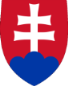 Úrad geodézie, kartografie a katastra Slovenskej republikyÚrad geodézie, kartografie a katastra Slovenskej republikyÚrad geodézie, kartografie a katastra Slovenskej republikyPreukaz geodeta č.Preukaz geodeta č.Preukaz geodeta č.Preukaz geodeta č.Meno a priezvisko:Názov organizácie:Platí do:Platí do:Platí do:Odtlačok pečiatky a podpis:Odtlačok pečiatky a podpis:Preukaz platí s občianskym preukazom č.: Preukaz platí s občianskym preukazom č.: Preukaz platí s občianskym preukazom č.: Preukaz platí s občianskym preukazom č.: Preukaz platí pre celé územie Slovenskej republikyPreukaz platí pre celé územie Slovenskej republikyPreukaz platí pre celé územie Slovenskej republikyPreukaz platí pre celé územie Slovenskej republikyPreukaz oprávňuje držiteľavstupovať alebo vchádzať dopravným prostriedkom na cudzie nehnuteľnosti v nevyhnutnej miere podľa § 14 zákona Národnej rady Slovenskej republiky č. 215/1995 Z. z. o geodézii a kartografii v znení neskorších predpisov. Pri vstupe alebo vjazde je menovaný povinný preukázať sa týmto preukazom a dbať na to, aby čo najmenej porušoval vlastnícke a iné vecné práva,získavať údaje z katastrálneho operátu za podmienok ustanovených zákonom Národnej rady Slovenskej republiky č. 162/1995 Z. z. o katastri nehnuteľností a o zápise vlastníckych a iných práv k nehnuteľnostiam (katastrálny zákon) v znení neskorších predpisov.Držiteľ preukazu je povinný po uplynutí doby platnosti vrátiť tento preukaz Úradu geodézie, kartografie a katastra Slovenskej republiky. Nález preukazu ohláste na adrese: Úrad geodézie, kartografie a katastra Slovenskej republiky, Chlumeckého 2, 820 12  Bratislava 212, alebo telefonicky na čísle: 02/2081 6002 alebo 02/2081 6100.Preukaz oprávňuje držiteľavstupovať alebo vchádzať dopravným prostriedkom na cudzie nehnuteľnosti v nevyhnutnej miere podľa § 14 zákona Národnej rady Slovenskej republiky č. 215/1995 Z. z. o geodézii a kartografii v znení neskorších predpisov. Pri vstupe alebo vjazde je menovaný povinný preukázať sa týmto preukazom a dbať na to, aby čo najmenej porušoval vlastnícke a iné vecné práva,získavať údaje z katastrálneho operátu za podmienok ustanovených zákonom Národnej rady Slovenskej republiky č. 162/1995 Z. z. o katastri nehnuteľností a o zápise vlastníckych a iných práv k nehnuteľnostiam (katastrálny zákon) v znení neskorších predpisov.Držiteľ preukazu je povinný po uplynutí doby platnosti vrátiť tento preukaz Úradu geodézie, kartografie a katastra Slovenskej republiky. Nález preukazu ohláste na adrese: Úrad geodézie, kartografie a katastra Slovenskej republiky, Chlumeckého 2, 820 12  Bratislava 212, alebo telefonicky na čísle: 02/2081 6002 alebo 02/2081 6100.Preukaz oprávňuje držiteľavstupovať alebo vchádzať dopravným prostriedkom na cudzie nehnuteľnosti v nevyhnutnej miere podľa § 14 zákona Národnej rady Slovenskej republiky č. 215/1995 Z. z. o geodézii a kartografii v znení neskorších predpisov. Pri vstupe alebo vjazde je menovaný povinný preukázať sa týmto preukazom a dbať na to, aby čo najmenej porušoval vlastnícke a iné vecné práva,získavať údaje z katastrálneho operátu za podmienok ustanovených zákonom Národnej rady Slovenskej republiky č. 162/1995 Z. z. o katastri nehnuteľností a o zápise vlastníckych a iných práv k nehnuteľnostiam (katastrálny zákon) v znení neskorších predpisov.Držiteľ preukazu je povinný po uplynutí doby platnosti vrátiť tento preukaz Úradu geodézie, kartografie a katastra Slovenskej republiky. Nález preukazu ohláste na adrese: Úrad geodézie, kartografie a katastra Slovenskej republiky, Chlumeckého 2, 820 12  Bratislava 212, alebo telefonicky na čísle: 02/2081 6002 alebo 02/2081 6100.Preukaz oprávňuje držiteľavstupovať alebo vchádzať dopravným prostriedkom na cudzie nehnuteľnosti v nevyhnutnej miere podľa § 14 zákona Národnej rady Slovenskej republiky č. 215/1995 Z. z. o geodézii a kartografii v znení neskorších predpisov. Pri vstupe alebo vjazde je menovaný povinný preukázať sa týmto preukazom a dbať na to, aby čo najmenej porušoval vlastnícke a iné vecné práva,získavať údaje z katastrálneho operátu za podmienok ustanovených zákonom Národnej rady Slovenskej republiky č. 162/1995 Z. z. o katastri nehnuteľností a o zápise vlastníckych a iných práv k nehnuteľnostiam (katastrálny zákon) v znení neskorších predpisov.Držiteľ preukazu je povinný po uplynutí doby platnosti vrátiť tento preukaz Úradu geodézie, kartografie a katastra Slovenskej republiky. Nález preukazu ohláste na adrese: Úrad geodézie, kartografie a katastra Slovenskej republiky, Chlumeckého 2, 820 12  Bratislava 212, alebo telefonicky na čísle: 02/2081 6002 alebo 02/2081 6100.Preukaz oprávňuje držiteľavstupovať alebo vchádzať dopravným prostriedkom na cudzie nehnuteľnosti v nevyhnutnej miere podľa § 14 zákona Národnej rady Slovenskej republiky č. 215/1995 Z. z. o geodézii a kartografii v znení neskorších predpisov. Pri vstupe alebo vjazde je menovaný povinný preukázať sa týmto preukazom a dbať na to, aby čo najmenej porušoval vlastnícke a iné vecné práva,získavať údaje z katastrálneho operátu za podmienok ustanovených zákonom Národnej rady Slovenskej republiky č. 162/1995 Z. z. o katastri nehnuteľností a o zápise vlastníckych a iných práv k nehnuteľnostiam (katastrálny zákon) v znení neskorších predpisov.Držiteľ preukazu je povinný po uplynutí doby platnosti vrátiť tento preukaz Úradu geodézie, kartografie a katastra Slovenskej republiky. Nález preukazu ohláste na adrese: Úrad geodézie, kartografie a katastra Slovenskej republiky, Chlumeckého 2, 820 12  Bratislava 212, alebo telefonicky na čísle: 02/2081 6002 alebo 02/2081 6100.Preukaz oprávňuje držiteľavstupovať alebo vchádzať dopravným prostriedkom na cudzie nehnuteľnosti v nevyhnutnej miere podľa § 14 zákona Národnej rady Slovenskej republiky č. 215/1995 Z. z. o geodézii a kartografii v znení neskorších predpisov. Pri vstupe alebo vjazde je menovaný povinný preukázať sa týmto preukazom a dbať na to, aby čo najmenej porušoval vlastnícke a iné vecné práva,získavať údaje z katastrálneho operátu za podmienok ustanovených zákonom Národnej rady Slovenskej republiky č. 162/1995 Z. z. o katastri nehnuteľností a o zápise vlastníckych a iných práv k nehnuteľnostiam (katastrálny zákon) v znení neskorších predpisov.Držiteľ preukazu je povinný po uplynutí doby platnosti vrátiť tento preukaz Úradu geodézie, kartografie a katastra Slovenskej republiky. Nález preukazu ohláste na adrese: Úrad geodézie, kartografie a katastra Slovenskej republiky, Chlumeckého 2, 820 12  Bratislava 212, alebo telefonicky na čísle: 02/2081 6002 alebo 02/2081 6100.Preukaz oprávňuje držiteľavstupovať alebo vchádzať dopravným prostriedkom na cudzie nehnuteľnosti v nevyhnutnej miere podľa § 14 zákona Národnej rady Slovenskej republiky č. 215/1995 Z. z. o geodézii a kartografii v znení neskorších predpisov. Pri vstupe alebo vjazde je menovaný povinný preukázať sa týmto preukazom a dbať na to, aby čo najmenej porušoval vlastnícke a iné vecné práva,získavať údaje z katastrálneho operátu za podmienok ustanovených zákonom Národnej rady Slovenskej republiky č. 162/1995 Z. z. o katastri nehnuteľností a o zápise vlastníckych a iných práv k nehnuteľnostiam (katastrálny zákon) v znení neskorších predpisov.Držiteľ preukazu je povinný po uplynutí doby platnosti vrátiť tento preukaz Úradu geodézie, kartografie a katastra Slovenskej republiky. Nález preukazu ohláste na adrese: Úrad geodézie, kartografie a katastra Slovenskej republiky, Chlumeckého 2, 820 12  Bratislava 212, alebo telefonicky na čísle: 02/2081 6002 alebo 02/2081 6100.Preukaz oprávňuje držiteľavstupovať alebo vchádzať dopravným prostriedkom na cudzie nehnuteľnosti v nevyhnutnej miere podľa § 14 zákona Národnej rady Slovenskej republiky č. 215/1995 Z. z. o geodézii a kartografii v znení neskorších predpisov. Pri vstupe alebo vjazde je menovaný povinný preukázať sa týmto preukazom a dbať na to, aby čo najmenej porušoval vlastnícke a iné vecné práva,získavať údaje z katastrálneho operátu za podmienok ustanovených zákonom Národnej rady Slovenskej republiky č. 162/1995 Z. z. o katastri nehnuteľností a o zápise vlastníckych a iných práv k nehnuteľnostiam (katastrálny zákon) v znení neskorších predpisov.Držiteľ preukazu je povinný po uplynutí doby platnosti vrátiť tento preukaz Úradu geodézie, kartografie a katastra Slovenskej republiky. Nález preukazu ohláste na adrese: Úrad geodézie, kartografie a katastra Slovenskej republiky, Chlumeckého 2, 820 12  Bratislava 212, alebo telefonicky na čísle: 02/2081 6002 alebo 02/2081 6100.Preukaz oprávňuje držiteľavstupovať alebo vchádzať dopravným prostriedkom na cudzie nehnuteľnosti v nevyhnutnej miere podľa § 14 zákona Národnej rady Slovenskej republiky č. 215/1995 Z. z. o geodézii a kartografii v znení neskorších predpisov. Pri vstupe alebo vjazde je menovaný povinný preukázať sa týmto preukazom a dbať na to, aby čo najmenej porušoval vlastnícke a iné vecné práva,získavať údaje z katastrálneho operátu za podmienok ustanovených zákonom Národnej rady Slovenskej republiky č. 162/1995 Z. z. o katastri nehnuteľností a o zápise vlastníckych a iných práv k nehnuteľnostiam (katastrálny zákon) v znení neskorších predpisov.Držiteľ preukazu je povinný po uplynutí doby platnosti vrátiť tento preukaz Úradu geodézie, kartografie a katastra Slovenskej republiky. Nález preukazu ohláste na adrese: Úrad geodézie, kartografie a katastra Slovenskej republiky, Chlumeckého 2, 820 12  Bratislava 212, alebo telefonicky na čísle: 02/2081 6002 alebo 02/2081 6100.Preukaz oprávňuje držiteľavstupovať alebo vchádzať dopravným prostriedkom na cudzie nehnuteľnosti v nevyhnutnej miere podľa § 14 zákona Národnej rady Slovenskej republiky č. 215/1995 Z. z. o geodézii a kartografii v znení neskorších predpisov. Pri vstupe alebo vjazde je menovaný povinný preukázať sa týmto preukazom a dbať na to, aby čo najmenej porušoval vlastnícke a iné vecné práva,získavať údaje z katastrálneho operátu za podmienok ustanovených zákonom Národnej rady Slovenskej republiky č. 162/1995 Z. z. o katastri nehnuteľností a o zápise vlastníckych a iných práv k nehnuteľnostiam (katastrálny zákon) v znení neskorších predpisov.Držiteľ preukazu je povinný po uplynutí doby platnosti vrátiť tento preukaz Úradu geodézie, kartografie a katastra Slovenskej republiky. Nález preukazu ohláste na adrese: Úrad geodézie, kartografie a katastra Slovenskej republiky, Chlumeckého 2, 820 12  Bratislava 212, alebo telefonicky na čísle: 02/2081 6002 alebo 02/2081 6100.© Úrad geodézie, kartografie a katastra Slovenskej republiky